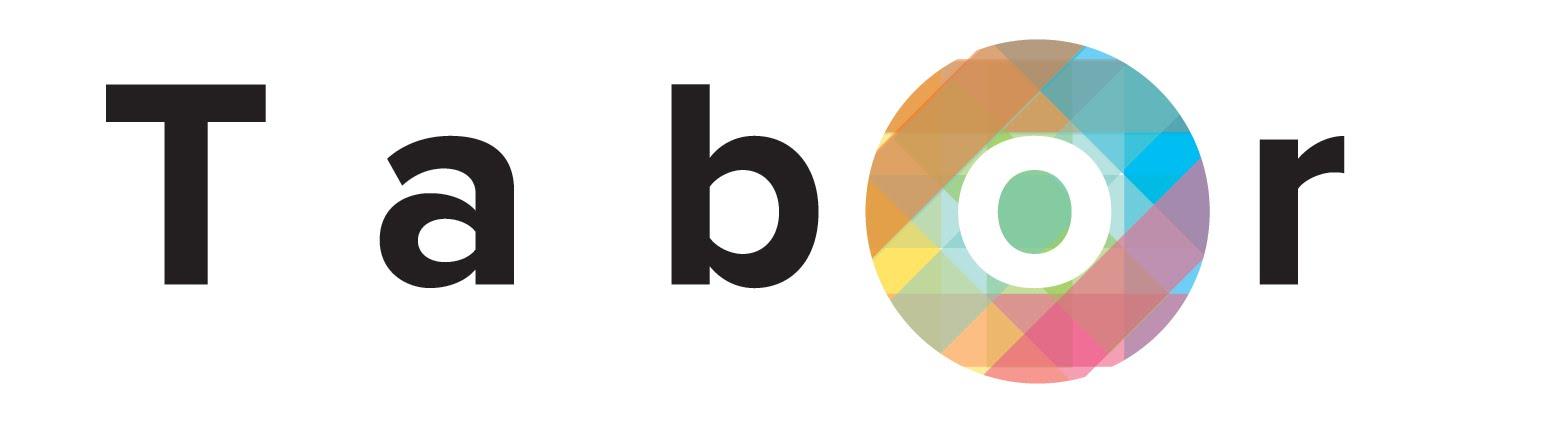 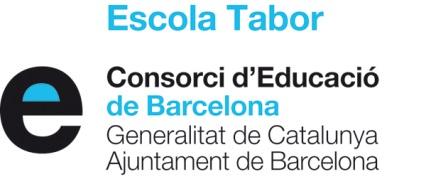 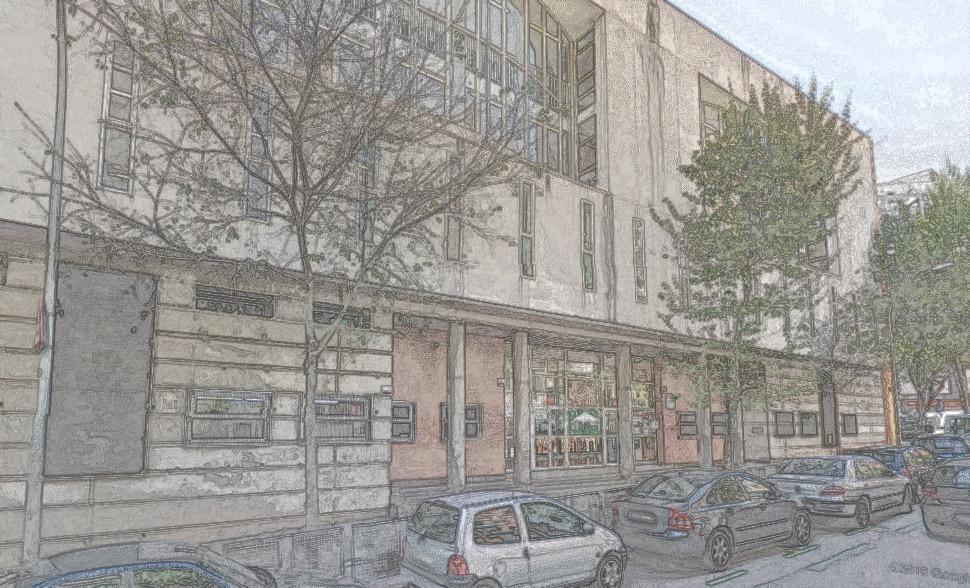 PROJECTE LINGÜÍSTIC DE CENTRE (PLC)ESCOLA TABOR (Curs 2018 – 19)INTRODUCCIÓ El PROJECTE LINGÜÍSTIC DE CENTRE és un document que parteix d’una reflexió interna del centre, que recull les decisions preses a partir d’aquesta anàlisi en relació a l’ensenyament i l’aprenentatge de les llengües i que té com a objectiu donar coherència a la manera d’adquirir-les. És un document de reflexió i de presa de decisions que incideix en tots els contextos comunicatius dels centres: aula, centre i entorn.Aquest document pretén sistematitzar l’ús de les llengües dins de la nova realitat quotidiana del centre. Vol ser un punt de referència per a tota la comunitat educativa, davant dels canvis que es van produint a la nostra societat.El Projecte Lingüístic de l’escola Tabor recull les actuacions que la comunitat educativa es proposa portar a terme per a l’ensenyament i l’aprenentatge de les llengües i de la comunicació. La llengua és un vehicle de comunicació i d’expressió essencial en la vida humana i cal que l’escola reculli aquesta necessitat i la vehiculi de manera que els nens i nenes en facin un ús el més adequat possible. Un objectiu clau de la nostra tasca educativa és la de formar parlants multilingües i multiculturals amb respecte per la diversitat lingüística i cultural, partint de la llengua catalana com a llengua vehicular. El màxim assoliment de la competència lingüística plena en català, castellà i anglès ajudarà a garantir la igualtat d’oportunitats perquè s’ampliaran les seves possibilitats culturals i professionals.A la nostra escola volem promoure entre tot el nostre alumnat: El respecte envers totes les llengües La valoració positiva de la diversitat lingüísticaLa importància de l’aprenentatge d’una nova llenguaLa importància d’aprendre de totes les llengües i culturesFer-los parlants plurilingües i interculturalsI l’ús d’un llenguatge no sexista i androcèntricPer aquest motiu, l’ensenyament de llengües ha d’aprofitar el gran ventall que ofereixen les noves eines de comunicació i d’aprenentatge. L’adquisició de la llengua s’ha de recolzar en un context el màxim de significatiu possible perquè es pugui arribar a un ús viu i funcional.El paper de la llengua a l’escola és fonamental i és l’eina en la que es recolzen totes les àrees curriculars, és per això que el PLC és un document que aglutina l’espai de la llengua, les seves prioritats, la metodologia d’ensenyament-aprenentatge, la coherència entre els cicles i nivells, així com l’establiment de criteris i estratègies per l’acollida (lingüística i no lingüística) de l’alumnat nouvingut segons la seva procedència.Tenint en compte aquestes reflexions prèvies, el projecte lingüístic que forma part del projecte educatiu, acompleix el marc legal i el vincula a la realitat del nostre centre.1. MARC REFERENCIAL Considerem interessant deixar constància textual del que diu el projecte del nou Decret pel qual s’estableix l’ordenació dels ensenyaments de l’Educació Primària (Ordre EDU/221/2007, de 29 de juny per la qual s'estableixen els principis generals que s'han de tenir en compte per a l'aplicació de l'article 4.4 del Decret 142/2007, de 26 de juny, per la qual s'estableix l'ordenació dels 4 ensenyaments de l'educació primària), en relació a l’àmbit de les llengües : “La finalitat de l’ensenyament de les llengües és el progressiu domini de llengües, essencial en la vivència de la cultura i l’obertura al món, i un dels factors que contribueix més plenament a la identitat individual social i personal. Per a les escoles de Catalunya, la primera referència que cal tenir en compte és la legislació, l’Estatut i la Llei de Política Lingüística, que estableix que la llengua pròpia de Catalunya és el català i que com a tal és també la llengua normalment emprada com a vehicular i d’aprenentatge en l’ensenyament. A més el català és la llengua oficial de Catalunya. També ho és el castellà, que és la llengua oficial de l’Estat espanyol. El reconeixement d’haver d’aprendre dues llengües, a més, és una oportunitat que obre les portes a desenvolupar-se en una societat plural oberta a altres cultures. “ “L’objectiu d’aconseguir parlants plurilingües competents implica que cada escola, partint d’una anàlisi sociolingüística rigorosa del centre i del seu entorn, estableixi en el Projecte lingüístic del centre programes precisos de gestió de les llengües per determinar com la llengua vehicular de l’escola, el català, s’articula, en un programa coherent, amb l’ensenyament de les altres llengües i establint acords per a relacionar les diferents estratègies didàctiques . “ “ El Projecte lingüístic de centre pot ser també un instrument de reflexió sobre el perill que comporta, per al desenvolupament de competències lingüístiques i per la integració social de les persones, la restricció del català als espais vinculats al currículum escolar i la seva desvinculació de les relacions interpersonals, afectives, lúdiques, etc. En aquest sentit, el professorat no pot relativitzar la importància de la llengua ni desvincular-se d’un projecte que proporciona les eines fonamentals per a la formació dels nois i les noies de les nostres escoles.“ 2. ANÀLISI DEL CONTEXTL’escola es troba ubicada a la dreta de l’Eixample, al barri de la Sagrada Família. Aquest és un barri cèntric de la ciutat de Barcelona, densament poblat i força turístic. Disposa d’un nombre considerable d’equipaments culturals, espais d’oci i llocs històrics.La població veïnal de l’escola està formada per persones de classe mitja i mitja-baixa. L’índex de renda per càpita disponible al barri de la Sagrada Família és de 95,9 (100 a Barcelona).Les principals nacionalitats a la dreta de l’Eixample són italiana, francesa i xinesa. L’alumnat de l’escola procedeix, majoritàriament, de l’entorn més immediat. Per tant la seva procedència és un reflex de la composició del barri. A l’escola Tabor predominen les famílies del Centre i Sud-Amèrica, Magreb i Àsia i Oceania. Al voltant del 58% de les famílies són catalanes i el 42% restant són estrangeres de fins a  20 nacionalitats. La gran majoria de famílies de l’escola entenen el català i el castellà i s’expressen en una d’aquestes dues llengües en l’àmbit familiar. Altres llengües que acull l’escola com a llengua materna són: l’anglès, urdú, xinés (mandarí i cantonès), àrab, polonès, italià, rus, francès, grec, nepalès, bengalí, alemany, darí, georgià, ucraïnès, turc, portuguès, búlgar, hindú i romanès.3. EL CATALÀ, LLENGUA VERTEBRADORA D’UN PROJECTE PLURILINGÜELa competència comunicativa és a la base de tots els aprenentatges i, per tant, el seu desenvolupament és responsabilitat de totes les àrees del currículum, ja que en totes elles s’han d’utilitzar els llenguatges com a instruments de comunicació per fer possible l’accés i gestió de la informació per tal de construir el coneixement.La llengua catalana, llengua pròpia de Catalunya, és la llengua vehicular i d’aprenentatge. Per tant, el català és la llengua d’aprenentatge de la lectura i de l’escriptura. S’utilitza dins i fora de les aules, en l’horari lectiu i no lectiu, en l’espai del migdia i les extraescolars. Es fa servir com a llengua habitual en la gestió, administració i informació del centre.Per al desplegament de l’àmbit lingüístic es tenen en compte les diferents dimensions que conformen una persona competent. Aquestes dimensions són la comunicació oral, la comprensió lectora, l’expressió escrita, la literària i la plurilingüe i intercultural.L’existència d’una dimensió transversal en totes les llengües –la dimensió plurilingüe i intercultural- ha modificat la manera tradicional com fins ara s’ensenyaven i s’aprenien les llengües. Per aquest motiu, els continguts i estructures lingüístiques comunes a les dues llengües oficials a l’estat espanyol es treballen en català atenent l’especificitat dels continguts propis de cada llengua i evitant l’anticipació d’aprenentatges, de manera que el tractament donat a les diferents llengües (català, castellà i anglès) sigui coherent, així s’afavoreix la transferència d’aprenentatges entre les llengües. Els llibres i altres materials curriculars i didàctics afavoriran al màxim el treball d’ús i de comunicació lingüístics.En fer la planificació dels recursos humans per atendre les àrees de llengua, es tindrà en compte el domini de català i de les altres llengües per part del professorat.Pel que fa a l’ús de la llengua de relació amb les famílies, utilitzem la llengua catalana tan a nivell oral com escrit. Quan hi ha famílies que només parlen una altra llengua que no és ni català, castellà o anglès, es sol·licita la mediació de traductors per aconseguir una relació fluïda i una entesa cultural amb elles a través d’informes, entrevistes i moments d’informacions puntuals.En el dia a dia de l’escola, s’acompanya les famílies nouvingudes a través dels mestres de l’escola, dels pares i mares enllaç de cada curs i de l’equip directiu. S’acull a les famílies nouvingudes amb la llengua que millor entenen dintre les possibilitats de l’escola (castellà, anglès o bé, ajudant-nos per famílies i alumnes que tenen el seu mateix origen) i gradualment es va introduint el català.4. LA LLENGUA CASTELLANA Igual que en la llengua catalana, per a l’aprenentatge de la llengua castellana es tenen en compte les diferents dimensions en les quals ha de ser competent l’aprenent. En l’aprenentatge d’una segona llengua es prioritza la competència oral, ja que facilita, a través dels intercanvis amb els altres, l’elaboració i l’expressió d’idees, opinions i sentiments, és a dir, la construcció del propi pensament. En la dimensió de la comunicació oral es prenen de punt de partida propostes receptives i productives, ja que contempla: la comprensió de textos orals de diferent tipologia, i la interacció oral d’acord amb la situació comunicativa.El castellà s’introdueix al primer curs del Cicle Inicial, prioritàriament amb treball oral, ja que durant aquest curs els alumnes encara aprenen a llegir i escriure. Al segon curs s’introdueix la llengua escrita tot i que es continua treballant, sobretot, a partir de la llengua parlada. És a segon i a tercer, amb la introducció de la llengua escrita, que els alumnes poden començar a comprar les escriptures i les relacions so-grafia entre ambdues llengües. D’aquesta manera, partint del coneixement que ja tenen –en llengua catalana- i el contrast amb la nova, la castellana, avancen més ràpidament en el coneixement del castellà. A la vegada, els alumnes fixen i amplien les capacitats generals de lectura i escriptura en les dues llengües. L’ensenyament de la llengua escrita té els mateixos objectius i metodologia que la llengua catalana.A partir de 4t es consoliden les estratègies d’escriptura adquirides en altres cursos i treballades en català. L’ensenyament de la llengua castellana té garantida la seva presència en el currículum de primària, de manera que al acabar l’escolarització tots els alumnes siguin competents tant a nivell oral com escrit.El tractament de la llengua castellana segueix el mateix enfocament comunicatiu, funcional i constructivista que la llengua catalana. D’aquesta manera, es parteix de situacions comunicatives reals que esdevenen significatives per als alumnes, a la vegada que els serveixen per entendre i comprendre el món en el que vivim. Facilitar espais de contrast entre llengües permet comparar les estructures lingüístiques presentades en la llengua vehicular del centre i ser transferides a la llengua castellana. A la vegada, es respecta la producció escrita espontània en castellà, tant de les famílies com dels nens/es. Per exemple, explicant algun conte, un notícia que els nens/es portin de casa, algun treball d’investigació, amb visites de famílies que venen a fer alguna activitat a l’aula....Les estones de joc o activitat lliure són un temps on l’expressió és lliure i, per tant, es realitza en les diferents llengües presents a l’escola –curriculars i no curriculars-. En aquest sentit, no es força cap ús obligatori de cap llengua, tot i que es vetlla per a què el català sigui la llengua vehicular de l’escola. 5. LLENGUA EXTRANGERA: ANGLÈSA la nostra escola només ofertem com a llengua estrangera, l’anglès.L’objectiu de l’aprenentatge de la llengua anglesa és que els alumnes assoleixen la competència comunicativa (el que un parlant necessita per comunicar-se de manera competent). Per tal d’aconseguir-ho treballem per adquirir les següents competències: La competència gramatical: ús correcte del codi lingüístic tenint en compte estructures comunicatives, vocabulari i pronunciacióLa competència discursiva : capacitat de combinar els coneixements de la llengua per produir textos coherents tant oralment com per escrit La competència sociolingüística : habilitat de produir i entendre missatges relacionats amb el context, amb els participants i amb la intenció comunicativaLa competència estratègica : llenguatge verbal i no verbal A més a més, a l’hora d’ensenyar la llengua anglesa tenim en compte els factors socioculturals que són claus per entendre els missatges de manera clara. Per tant, des de l’escola es presenta la llengua estrangera de manera contextualitzada, creant situacions comunicatives, perquè els alumnes tinguin oportunitats de comunicar-se i, per tant, puguin adquirir-la de manera significativa.  Quan els alumnes es veuen immersos en situacions comunicatives, el més reals possibles, els alumnes usen les seves estratègies innates per adquirir el llenguatge i això permet aprendre a usar la llengua.A la nostra escola treballem la llengua estrangera dins d’un marc inclusiu, per tant, el procés d’aprenentatge ha de ser personal per tal de promoure les mateixes oportunitats per a tots i totes les alumnes. Durant les sessions de llengua estrangera es presenten activitats obertes que no és basen en resultats correctes o incorrectes sinó que s’adapten a les diverses necessitats dels infants a través del suport universal adequat i activitats que permetien la participació de tothom.La llengua anglesa s’introdueix a P5, es treballa de manera oral (s’expliquen contes, es canten / ballen cançons....). En aquesta etapa d’iniciació l’adquisició de la llengua estrangera es du a terme d’una manera natural on els alumnes desenvoluparan la comprensió oral i una actitud positiva cap a l’aprenentge de llengua estrangera. Les activitats es basen en la metodologia TPR (total phisical response) on el nen respon a instruccions, accions i jocs on la llengua vehicular és l’anglès en comptes de començar a produir-la. Quan els alumnes estan preparats comencen a reproduir el vocabulari i les estructures que han anat sentint en diferents contextos comunicatius dins l’aula, en forma de jocs, contes, cançons…A partir de 1r curs, l’adquisició de la llengua estrangera es du a terme d’una manera lúdica i estimulant, els alumnes aprenen nou vocabulari i estructures relacionades amb el seu entorn més immediat i, a poc a poc, les posen en pràctica en diferents contextos comunicatius a l’aula. L’aprenentatge es basa sobretot en la comprensió i comunicació oral de la llengua estrangera. A més a més, dos dels racons de colors que es fan setmanalment són en anglès, això els proporciona  més oportunitats de contextualitzar el seu aprenentatge de la llengua anglesa, d’aquesta manera reforcen l’aprenentatge que reben i també se’ls hi presenten més oportunitats per produir i comprendre la llengua en situacions comunicatives reals.A partir de 4t curs es van consolidant les estructures gramaticals tenint sempre en compte, l’expressió oral.  6. OBJECTIUS EN RELACIÓ AMB L’APRENENTATGE I L’ÚS DE LES LLENGÜESLes àrees de llengua catalana i literatura, llengua castellana i literatura i llengua estrangera de l’educació primària tenen com a objectiu: 1. Valorar la realitat multilingüe i multicultural de la nostra societat com a font de riquesa personal i col·lectiva, prendre consciència de la importància del domini de llengües en un món cada cop més global i utilitzar amb progressiva autonomia tots els mitjans al seu abast, incloent-hi les TIC, per obtenir informació i per comunicar-se, evitant els estereotips lingüístics que suposen judicis de valor i prejudicis classistes, racistes o sexistes.2. Desenvolupar la competència comunicativa oral i escrita en totes les llengües de l’escola per comunicar-se amb els altres, per aprendre, per expressar les opinions i concepcions personals, apropiar-se i transmetre les riqueses culturals i satisfer les necessitats individuals i socials.3. Desenvolupar la competència en la llengua catalana com a vehicle de comunicació parlada o escrita, per a la construcció dels coneixements, per al desenvolupament personal i l’expressió, i per a la seva participació en les creacions culturals.4. Desenvolupar la competència en llengua castellana de manera que sigui possible que, al final de l’educació obligatòria, utilitzi normalment i correctament les dues llengües oficials.5. Expressar-se oralment, adequant les formes i el contingut als diferents contextos i situacions comunicatives, i mostrant una actitud respectuosa i de col·laboració.6. Comprendre i respondre en llengua estrangera a les interaccions orals méshabituals de l’aula.7. Comprendre discursos i explicacions orals que es donen en l’àmbit escolar ien el context social i cultural proper.8. Comprendre els missatges orals en llengua estrangera sobre temes relacionats amb els interessos dels alumnes, els dels altres i el món que ensenvolta.9. Comprendre textos escrits que es donen en l’àmbit escolar i en el contextsocial i cultural proper.10. Comprendre textos audiovisuals (publicitat, pel·lícules, informatius), delsmitjans de comunicació o de les tecnologies de la informació i lacomunicació, i fer-ne una lectura crítica i creativa.11. Utilitzar adequadament la biblioteca, els mitjans de comunicació audiovisuali les tecnologies de la informació per obtenir, interpretar i valorar informacions i opinions diferents.12. Utilitzar les llengües eficaçment en l’activitat escolar, tant per buscar, recolliri processar informació, com per escriure textos vinculats a les diferents àrees del currículum.13. Produir textos de diferent tipologia i amb diferents suports, relacionats ambel context social i cultural, amb adequació, coherència, cohesió i correcciólingüística, adequada a l’edat.14. Reflexionar sobre la llengua i les normes de l’ús lingüístic, a partir de situacions de comunicació reflexiva, per escriure i parlar de forma adequada, coherent i correcta, i per comprendre textos orals i escrits.15. Utilitzar la lectura com a font de plaer i enriquiment personal i apropar-se aobres de la tradició literària.16. Comprendre textos literaris de gèneres diversos adequats quant a temàtica i complexitat i iniciar-se en els coneixements de les convencions específiquesdel llenguatge literari.17. Manifestar una actitud receptiva, interessada i de confiança en la pròpiacapacitat d’aprenentatge i d’ús de les llengües.7. CRITERIS METODOLÒGICS I ORGANITZATIUS EN RELACIÓ A L’APRENENTATGE DE LES LLENGÜES A la nostra escola, des del punt de vista de l’organització curricular i de la planificació de la docència a l’aula, el tractament integrat de les llengües implica una selecció i seqüenciació adequada dels continguts d’aprenentatge lingüístic propis de cada llengua i de cada etapa, amb l’objectiu d’evitar redundàncies innecessàries i de focalitzar els trets específics i distintius propis de cada llengua.Implementar el tractament integrat de les llengües amb l’objectiu d’afavorir un desenvolupament més eficaç de la competència plurilingüe de l’alumnat, implica, en definitiva, ens ha implicat fer un disseny per implementar les accions següents:Organitzar l’ensenyament de les tres llengües, de centre, al llarg de les diferents etapes educatives, establint la seqüència i el moment d’incorporació de cadascuna i tenint en compte el context sociolingüístic de la nostra escola i els resultats en competència lingüística de l’alumnat.Els mestres que imparteixen àrees lingüístiques, planifiquen de manera conjunta, els objectius i criteris d’avaluació de les diferents llengües. De manera que de 3r a 6è curs, els infants fan un pla de llengües dirigit a la llengua castellana i catalana per tal de que no duplicar estructures lingüístiques comuns en ambdues llengües, i alhora buscar que ambdues llengües es complementin.  Tenim establert un pla lector de p3 a 6è amb l’objectiu d’aconseguir que els alumnes adquireixin el gust per la lectura. La biblioteca escolar té un pes important durant l’horari lectiu. Els més petits baixen a la biblioteca a escoltar contes. I els més grans, aprofiten les estones de l’esbarjo per fer préstec de llibres i quedar-se a la biblioteca llegint llibres. La biblioteca de l’escola està dotada de llibres en català, castellà i anglès per afavorir la diversitat. Alhora, durant l’horari lectiu, els alumnes més grans també utilitzen la biblioteca de l’escola per anar a buscar llibres de consulta que els ajudin a complementar el treball que fan a l’aula.Paral·lelament, com a escola, de p3 a 6è, anem a la Biblioteca de la Sagrada Família a fer diferents activitats: conta-contes, aprendre com es fa el préstec de llibres, entendre com estan classificats els llibres... tot amb l’objectiu de fomentar el gust per la lectura i aprofitar els recursos que el barri ens ofereix.Garantim un ensenyament de les llengües basat en uns principis metodològics compartits i comuns, en llengua catalana i castellana.Incorporem a l’aula activitats lingüístiques de caràcter competencial, activitats de reflexió que faciliten la transferència interlingüística, i projectes de comunicació en què participen de manera coherent i integrada diverses llengües.Utilitzem les TIC per l’aprenentatge de les llengües tant a nivell oral com escrit. Fomentem les exposicions orals de treballs realitzats pels alumnes en les tres llengües de l’escola. Organitzem i promovem activitats acadèmiques i no acadèmiques que desperten la consciència lingüística dels aprenents i que reforcen actituds d’obertura, curiositat i respecte cap a altres llengües i cultures (presents o no presents a l’aula).El curs 2018-19 hem entrat a formar part del projecte GEP (Grup Experimental Plurilingüe) amb la finalitat de millora de la competència en llengua estrangera. Les accions del programa GEP s’orienten, d’una banda, a incrementar el temps d’exposició de l’alumnat a les llengües estrangeres curriculars i, d’una altra, a acompanyar els centres educatius en el procés de desplegament i consolidació d’un projecte lingüístic plurilingüe propi. La durada del programa és de tres cursos escolars.8. avaluació del coneixement de la llenguaEl centre posa en funcionament un sistema d’avaluació interna i externa pel que fa referència a l’avaluació del coneixement de la llengua, entre d’altres.A tota la primària, a inici i a final de curs, es passen unes proves d'avaluació interna d'expressió escrita i comprensió lectora (ACL).A infantil es passa proves a finals de P5.A tercer de primària es passen les proves diagnòstiques que venen donades pel departament tot i que són avaluades a nivell intern.A sisè de primària es passen les competències bàsiques que també venen donades pel departament, però són avaluades a nivell extern.A més a més, d’aquestes proves, el centre fa altres tipus d’avaluació per anar seguint el procés d’aprenentatge i poder fer tots els ajustos necessaris. Utilitzem diferents tipus d’avaluació algunes de més objectives (controls, observació de feines, evidències....) i altres més subjectives on són els mateixos alumnes que s’autoavaluen o avaluen als companys (rúbriques...).9.  recursos i accions complementàries 9.1. ELS RECURSOS COMPLEMENTARISL’escola no disposa d’aula d’acollida ni auxiliar lingüístic. 9.2. LES ACCIONS COMPLEMENTÀRIES- Pla Educatiu entorn: Biblioteca Sagrada Família per incentivar el gust per la lectura i el coneixement del funcionament de la Biblioteca. Tota l’escola visita la Biblioteca realitzant diferents activitats depenen del nivell dels alumnes.Residència avis (cantada de nadales i lectura de poemes per St. Jordi).- Tabor de les Cultures: activitat organitzada per l’AFA de l’escola amb l’objectiu de donar a conèixer a l’alumnat, mestres i famílies de l’escola, les diferents tradicions, menjar... de les diferents diversitats culturals que té l’escola. Una tarda a l’any s’obre l’escola a les famílies i es fa una mostra del menjar, dels balls, dels vestits.... en la que tant com mestres, alumnes i famílies hi participen.    Des de les aules també es treball i es potencia aquesta activitat i es posa en valor la riquesa de llengües i de diversitat cultural que tenim a l’escola.- Cantata de Nadal: activitat oberta a les famílies, on es fa una representació d’un conte i s’acompanya de cançons de Nadal cantades en les tres llengües curriculars de l’escola. - Jocs Florals: Mitjançant la festa de St. Jordi s’incentiva l’ús de les tres llengües que es treballen a l’escola (català, castellà i anglès). - Erasmus in School: Col·laborem amb l’organització ESN Erasmus Student Network que ens ofereix tallers i xerrades dirigides per alumnes universitaris estrangers que estan d’Erasmus a Barcelona.- Mobilitats i intercanvis amb altres centres: els alumnes de 6è fan un intercanvi de cartes i correus electrònics amb una escola de Nova York. A través d’aquests missatges es treballen diferents continguts de forma contextualitzada siguin la metodologia TBL (l’aprenentatge està basat en la tasca que els alumnes han de realitzar i així ells veuen en quin moment del procés d’aprenentatge es troben). Els alumnes de la nostra escola els hi escriuen en anglès, però els alumnes de Nova York responen en castellà. - Participació en xarxes de cooperació educativa: Xarxes pel Canvi- Extraescolars que ofereix el centre (artístiques, informàtica...) i les que fem conjuntament amb  l’esportiu Claror (esportives) utilitzen el català com a llengua vehicular. A banda, però, ofertem 2 extraescolars en anglès: Let’s play in english (P4 i P5): El principal objectiu es que els infants es familiaritzin amb la llengua anglesa. La finalitat es que puguin seguir la classe i entenguin el que passa i de que es parla. Ho treballarem amb diferents activitats com son cançons, contes o bé manualitats, a més de les dinàmiques de classe per ensenyar vocabulari.Do we speak? (de 1r a 6è) Activitat enfocada primordialment en practicar l'expressió oral en anglès a través de jocs, música, art, jocs de rol i conversa espontània.10. LA COMUNICACIÓ INTERNA I LA RELACIÓ AMB L’ENTORN Utilitzem la llengua catalana com a llengua vehicular en la relació amb les famílies tant a nivell oral com escrit. Això es reflecteix en les diverses eines de treball i de comunicació de l’escola: comunicacions a les famílies, correu electrònic, consell escolar... Quan hi ha famílies que només parlen en una altra llengua que no és el català, ni castellà ni anglès, es sol·licita la mediació d’un traductor amb l’objectiu principal que la família pugui entendre tot el funcionament del centre i el procés d’aprenentatge del seu fill/a. Com a part del barri, l’escola realitza activitats de projecció externa que permeten conèixer amb major detall el nostre projecte educatiu: portes endins (per les famílies que ja formen part de l’escola), tothom a l’escola (convida a les famílies a venir a fer activitats a l’aula), portes obertes (per les famílies que volen conèixer l’escola), rua de carnestoltes, web i twitter de l’escola.Degut a la demanda creixent de cursos de català, per a famílies, des del curs 2017-18, l’escola juntament amb el Consorci de Normalització Lingüística ofereixen cursos de català a l’escola per adults. Les activitats d’aprenentatge de les llengües parteixen de contextos significatius i funcionals, el centre vetlla perquè els projectes de treball i les tasques d’aprenentatge tinguin un lligam amb la realitat exterior.11. LA FORMACIÓ I L’ACREDITACIÓ LINGÜÍSTICA DEL PROFESSORAT - Participació en programes d’innovació pedagògica: del 2012 al 15, el Claustre vam realitzar la formació del Pla d’Impuls a la Lectura.12. les llengües i l’atenció a la diversitat El centre, amb la col·laboració i assessorament de diferents serveis educatius, defineix els processos organitzatius, curriculars i pedagògics per tal d’atendre la diversitat de l’alumnat d’acord amb les orientacions del Departament d’Ensenyament.Existeixen diferents espais de reflexió per adequar aquests processos a la realitat del centre, com ara: la comissió d’atenció a la diversitat (CAD), les reunions de cicle, i les coordinacions entre els especialistes, tutors, auxiliars d’E.E. i altres professionals que intervenen en l’atenció a l’alumnat. En el Pla d’atenció a la diversitat (PAD) es defineixen els diferents tipus d’intervencions i les mesures curriculars, organitzatives i metodològiques per atendre la diversitat lingüística.A continuació, detallem algunes de les actuacions referents a la llengua que es treballen en els diferents cicles: A Educació infantil es prioritza la comunicació oral, tant a nivell expressiu com comprensiu. S’aprofiten els desdoblaments per a fer una atenció més individualitzada.A partir de 1r curs es fan desdoblaments del grup-classe en varies sessions on es prioritza l’atenció en l’àmbit de la lectura i escriptura. La disminució de la ràtio permet aprofundir i personalitzar l’acompanyament en el procés d’aprenentatge de l’alfabetització inicial dels infants, i alhora que permet una interacció oral de major qualitat. A partir de 4t curs es reforça el tractament de la lectura tant a nivell expressiu com comprensiu. S’incideix en la millora de l’expressió escrita tant a nivell ortogràfic com cal·ligràfic, de contingut, d’adequació, I es programen activitats que reforcin l’adquisició de les competències relacionades amb les diferents llengües.En els desdoblaments es prioritza l’expressió oral i l’expressió escrita.13. el tractament de les llengües en l’alumnat nouvingut L’escola té redactat un Pla d’acollida on s’especifiquen les diferents actuacions que cal seguir per tal de facilitar l’adaptació escolar i l’aprenentatge de la llengua en l’alumnat nouvingut. Els objectius d’aquest pla referits a les llengües són:Prioritzar, al principi del procés, els continguts de llengua en situació comunicativa, facilitant i promovent la participació de l’alumnat en l’aprenentatge i ús de la llengua oral.Treballar, posteriorment, de manera sistemàtica l’adquisició de la llengua catalana en l’àmbit de competència bàsica. Tal com es diu en el Pla d’acollida “la idea és forçar el ritme d’assoliment dels aprenentatges bàsics per tal que pugui seguir els aprenentatges ordinaris del seu grup, en un temps raonable, encara que sigui amb un suport dins l’aula”.El protocol d’acollida inclou una avaluació inicial per tal de conèixer el nivell de llengua de l’alumne. En aquesta avaluació inicial s’inclouen proves de diferents llengües (castellà, xinès, àrab, francès, anglès) segons els aprenentatges previs de l’alumnat nouvingut, per tal de diagnosticar el punt de partença lingüístic.S’elabora un Pla individualitzat (PI) de llengua o llengües per aquest alumnat.7.1. Sistematització general de l’aprenentatge de la llengua en l’alumnat nouvingutL’escola preveu, segons el document del Pla d’acollida, quatre estadis bàsics en l’adquisició de les competències lingüístiques:a) Adquisició oral de la comprensió i expressió de les consignes que permetin l’alumnat tenir un ús comunicatiu i primerenc de la llengua, sobre tot en l’àmbit escolar. En aquest sentit, l’escola proposa en el seu Pla d’acollida que l’alumne nouvingut tingui, durant les primeres setmanes, un alumne del seu mateix grup-classe, que faci un paper de guia, de tutor i d’acompanyant en tot aquest procés. També es preveu l’actuació del mestre de suport , el qual destinarà unes hores a acollir aquest alumnat i l’ajudarà en l’aprenentatge d’aquest ús immediat i comunicatiu de la llengua. També està prevista, si fos necessària en alguns casos, l’actuació de les mestres d’Educació especial.b) Adquisició oral de la comprensió i expressió del vocabulari i les estructures bàsiques de la llengua catalana. L’escola treballa aquest aspecte a partir d’un material visual, com són els murals, les làmines, carotes, titelles, disfresses, jocs… També es fan servir diferents vocabularis en imatges i tot el material d’acollida informatitzat que en aquests moments tenim a l’abast.Es preveu la sistematització d’aquest aprenentatge oral, a través d’hores de suport i de la progressiva adaptació del nou alumnat a l’escola i a l’aula ordinària.c) Iniciació a l’adquisició de la comprensió i expressió escrita de la llengua catalana. Es treballa aquest aspecte, a partir de diferents dossiers bàsics segons el cicle i la procedència de l’alumnat. Es tracta sempre d’un material que possibilita connectar la llengua oral amb l’escrita.d) Reforç de llengua catalana a l’aula o en petit grup. L’escola fa el seguiment dels aprenentatges de la llengua de l’alumnat nouvingut a partir d’un reforç que ja està previst per a la resta d’alumnat. Es tracta d’un suport a l’àrea de llengua per a tots aquells alumnes que ho necessitin. 7.2. Tractament de la llengua segons la procedència de l’alumnat nouvingutL’escola preveu dos tipus d’actuacions:Alumnes que arriben sense escolaritzar o amb un nivell insuficient d’escolarització en referència al grup que l’ha de rebre i que no parlen cap de les dues llengües oficials.Alumnes que arriben al Centre amb una experiència d’escolarització suficient i que entenen alguna de les dues llengües oficials.El tractament de la llengua oral en un principi serà el mateix per a tot l’alumnat nouvingut, el qual, en la mesura que sigui possible i segons les seves edats, compartirà espai i hores d’atenció de la mestra de suport. L’escola preveu, però, un tractament de suport específic i més individualitzat per als alumnes que pertanyen al grup 1.El tractament de la llengua escrita serà diferent segons el grup (1-2) en el qual l’alumne estigui ubicat, és a dir, segons la seva procedència. Contínuament s’aniran avaluant els aprenentatges d’aquest alumnat, per tal de poder donar resposta a les necessitats d’aquests alumnes, tot canviant estratègies, actuacions, materials, recursos i reorganitzar si cal, els grups de reforç.14. CONCRECIÓ OPERATIVA DEL PROJECTE El projecte educatiu del centre (PEC) és l'element vertebrador del centre i de l’activitat i per tant, en determina l'organització, la gestió i el funcionament. En ell hi trobem recollit el projecte lingüístic.El Projecte Lingüístic (PLC), com a part integrant del Projecte Educatiu de Centre (PEC), no ha de ser un document aïllat sinó que s’ha d’interrelacionar i desenvolupar en els altres documents d’organització i gestió del centre: Normes d’Organització i Funcionament de Centre (NOFC), Pla Anual de Centre (PAC) i Memòria Anual de Centre (MAC).A partir de la diagnosi i dels plantejaments bàsics, l’escola prioritzarà els objectius en concrecions anuals, en les quals establirà actuacions, en determinarà les responsabilitats, especificarà com es duran a terme, en proposarà la temporització i ressenyarà els indicadors que s’hauran de fer servir per fer-ne el seguiment. Tot això es concretarà, anualment, a la programació general anual de centre (PGAC). Es retrà comptes i s’avaluarà amb la Memòria Anual de Centre (MAC). 